MENU DU 20/03/2023 AU 24/03/2023LUNDI		MARDI		JEUDI		VENDREDI Marion PACAUD,									Philippe PRAT, 
Gestionnaire										PrincipalHORS D’ŒUVRES AU CHOIXPLATSDESSERTFRUITSBuffet de cruditésPâtes à la Bolognaise BIOLégumes grillésYaourt BIO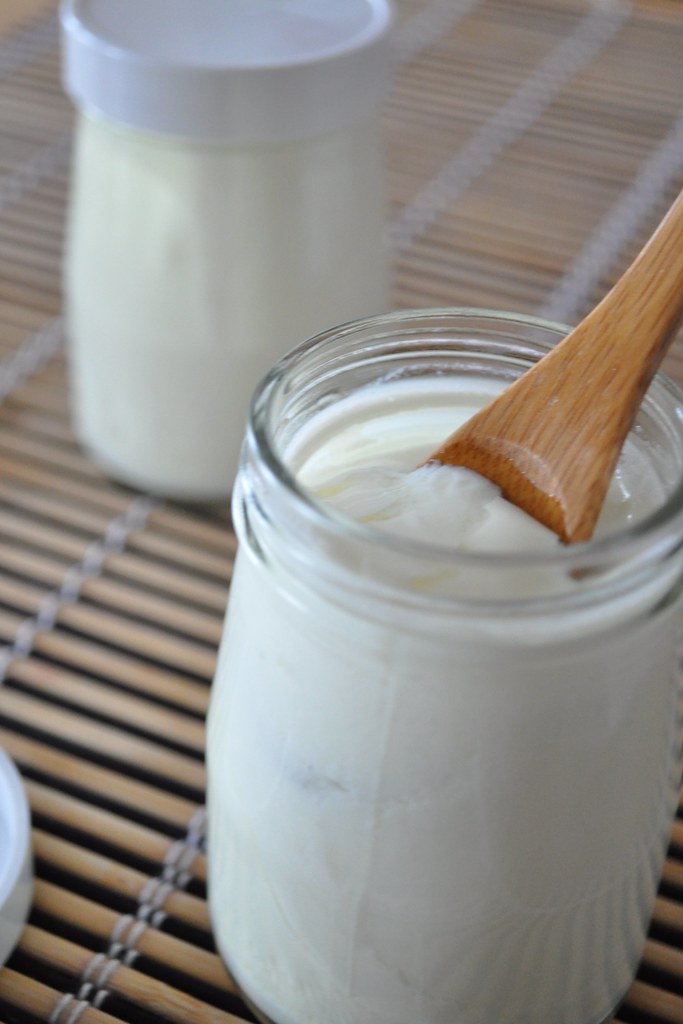 Compote HVEHORS D’ŒUVRES AU CHOIXPLATSDESSERTFRUITSPizza maison ouBuffet de cruditésPoulet BIO sauce forestièreOuEscalope végétalePommes de terre sautéesFlan de légumesFromage à la coupe AOP 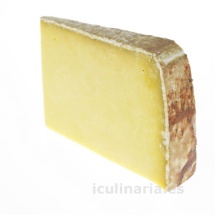 Fruit BIOHORS D’ŒUVRES AU CHOIXHORS D’ŒUVRES AU CHOIXPLATSPLATSDESSERTDESSERTFRUITSFRUITSBuffet de cruditésBuffet de cruditésPoisson pané MSCOuPoisson fraisHaricots verts au beurre BIOPoisson pané MSCOuPoisson fraisHaricots verts au beurre BIOFromage blanc BIOFromage blanc BIOFruit BIOHORS D’ŒUVRES AU CHOIXPLATSDESSERTFRUITSSalade thon maïs de la Réunionou  SamoussaouBuffet de cruditésRougail saucisse IGP Sud ouestouRougail végétalRizLégumes de saisonRoulé crème créoleAnanas frais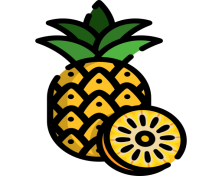 